RHEAR 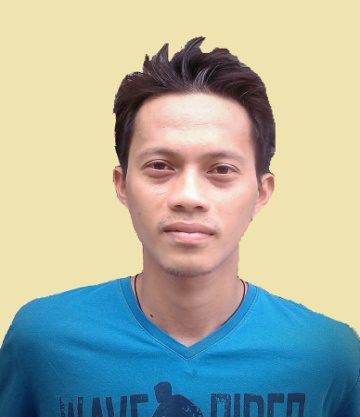 RHEAR.365087@2freemail.com   Objective :To reassure a position with solid company that can utilized my working skills.Gender           :  Male				    Visa Status : Visit  Visa       Height 	 :  5’9				               (Valid April 02 to June 30 2017)Civil  Status  :  Single                                              Citizenship  :  Filipino                                                                                                           Religion  :  Catholic				   Date of  Birth :  Nov.  13 , 1987                          Place of birth :  Quezon City ,    PhilippinesVocational :	 Our Lady of Lourdes College	  Year Graduated :  2007 (Certificate in Building and Construction Painting and Decorating) Secondary :  Novaliches High School                   Year graduated :  2005  Primary  :  Nagkaisang  Nayon  Elementary School     Year graduated :  2000Job Description :*strictly monitors working per commissioning and test schedules*conduct  weekly  toolbox meeting.*enforces safety policy to all personnel*prepares report or records required by the management*prepares and submits monthly safety report which include safety orientations of workers* monthly meeting / inspection report and safety weekly report.Employment  Record :  Position          :      Station Loader –Terminal 2Address           :      Pasay City , PhilippinesCompany         :       Sky Logistic Ninoy Aquino International Airport Terminal 2From                :       March 28,2015 - March  31,2016Position          :       WaiterCompany         :       Mahjoy Catering ServicesFrom                :       Feb . 2014 - Jan.  2015   Position        :      Building PainterCompany       :       ArmorconFrom               :       Dec. 2011 - Feb. 2014Position      :       Welder HelperAddress       :       #5  Banahaw  St. Brgy. Capri  Novaliches  Quezon City                Company     :       Prado and Sons Industries IncorporationProject         :       Armored Car Aluminum VanFrom            :       April  2010 - Feb.   2011Position     :      Warehouse DeliveryAddress       :      Gen. Luis Novaliches QC.      Company     :      July Manufacturing company IncoporationFrom             :       Dec.   2009 - April  2010 Position    :        Store Keeper/Stockman Address      :        Fairview  Commonwealth   QC.Company      :        Ever Commonwealth QCFrom           :        April,  2009 - Sept., 2009Personal Background :Educational Background :